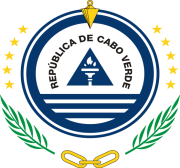 Mission permanente de la République de Cabo VerdeXXXI session de l’Examen Périodique Universel des droits humains(05 - 16.11.2018)Examen de la ChineIntervention de la Représentante Permanente du Cap-VertS.E. Ambassadeur Maria de Jesus Veiga MirandaMerci, Monsieur le Président,La Délégation de Cabo Verde remercie la distinguée délégation de la Chine pour la présentation de son rapport national. Cabo Verde réitère ses observations faites l’ors de l’examen du deuxième cycle, constatant l’extraordinaire succès économique de la Chine et la mise en valeur du développement économique au profit des droits économiques et sociaux dans le pays. Outres, la Délégation de Cabo Verde constate et salue la mise en œuvre du deuxième Plan d’action national pour les droits de l’homme (2012-2015), et l’élaboration et publication du troisième Plan d’action national pour les droits de l’homme pour la période 2016-2020. Cette dynamique traduit la volonté des autorités de continuer à chercher des voies et moyens pour l’amélioration globale du respect, de la protection et de la promotion des droits de l’homme. La délégation de Cabo Verde reconnait que des nombreux défis se présentent dans d’autres domaines des droits de l’homme et encourage la Chine à continuer de déployer des efforts conduisant à l’amélioration globale et continue de la jouissance de tous les droits humains par tous.Nous souhaitons recommander à la Chine d’envisager de ratifier le Protocole facultatif se rapportant au Pacte international relatif aux droits civils et politiques visant à abolir la peine de mort.Nous augurons à la Chine les meilleurs succès dans la poursuite de ses efforts de promotion et protection des droits de l’homme dans le pays.Merci, Monsieur le Président. 